Санки на дорогах. О чем думают взрослые?Зимой переход проезжей части требует от пешеходов особого внимания. И уж трижды должны быть осторожны те взрослые (мамы, папы, бабушки и дедушки), которые везут по дороге в санках своих малышей. Безопасность малышей, в данном случае, в               буквальном смысле находится в руках взрослого!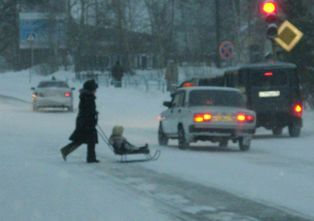 Основные правила безопасности, о которых следует помнить, сажая ребенка на санки.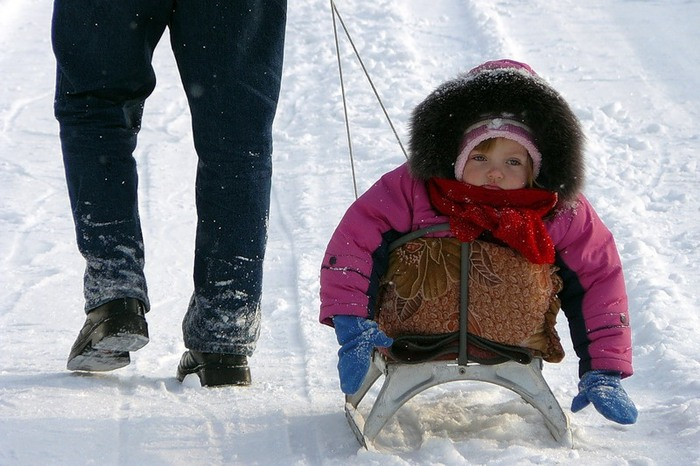 1. Если перевозите ребенка на санках (или снегокате), будьте предельно внимательны, чтобы малыш не упал на дорогу.  Безопаснее всего, когда санки оборудованы ручками и расположены впереди везущего, такие санки более устойчивы и гораздо удобнее контролировать ситуацию на дороге и находящегося в них маленького пассажира. При переходе через дорогу, необходимо высадить малыша из санок, взять за руку и перейти проезжую часть!  Водители зачастую не видят, что пешеход везёт за собой санки с ребёнком и начинают движение, пропустив взрослого пешехода. Не лишним будет оборудование санок светоотражающими  элементами. Помните, в России ежегодно происходят наезды на детей, перевозимых по дороге на санках!2. Переходите через проезжую часть, убедившись в том, что машина, которая собирается вас пропустить, остановилась. Не стоит начинать движение по переходу, если вам только показалось, что автомобиль притормаживает – не забывайте о том, что под колёсами у машин находится лёд или жидкая грязь, которые сильно увеличивают тормозной путь, а в некоторых случаях делают торможение невозможным.  Это правило действует для всех вариантов перемещения с ребенком без исключений, но в случае с санками его следует придерживаться особенно: в отличие от коляски санки неманевренны, в большинстве случаев не оснащены ремнями безопасности. Более того, санки сконструированы таким образом, чтобы при малейшем усилии получать ускорение.      Это означает, что столкновение санок с автомобилем, даже на   минимальной скорости, в 99,9% случаев выльется в трагедию.                                     В ваших силах её избежать!
3. Помните, что санки с ребенком находятся ниже уровня бампера легкового автомобиля. Это знание особенно актуально во дворах жилых домов. Вы можете везти за собой санки на веревке и считать, что находитесь в полной безопасности (машин-то вокруг нет!), а в это время водитель припаркованной машины, увидев, что взрослый человек прошёл (санки-то он не видит!), может начать движение. Не стесняйтесь привлечь внимание водителя и жестами показать, что вы везете за собой санки. 
4. По возможности не подходите ближе, чем на метр-полтора к легковым автомобилям, которые едут по двору, даже, если на ваш взгляд, они едут медленно. На заснеженных и обледенелых дорогах заносы возможны даже на малых скоростях.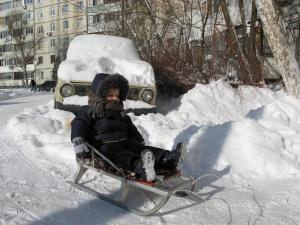 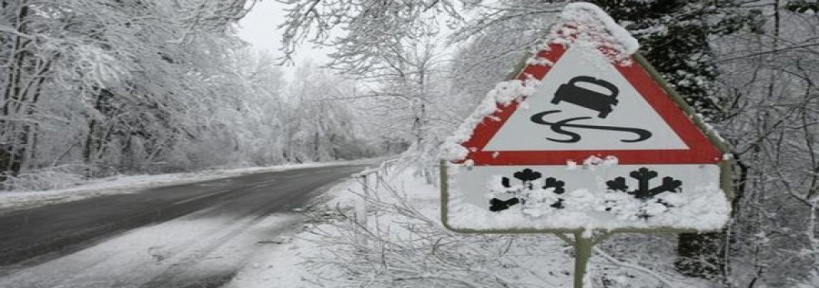 
5. Для детей, которые умеют кататься на санках сами, особую опасность представляют небольшие горки, упирающиеся в невысокий заборчик перед проезжей частью или просто проезжую часть, ничем не перегороженную. Не позволяйте детям кататься с таких горок, даже если она заканчивается, по вашему мнению, далеко от дороги. Погодные условия меняются ежедневно, горки могут подтаять, а потом вновь замерзнуть и стать более скользкими, и санки «улетят» дальше, чем нужно. 	А это значит, что водителю будет крайне сложно затормозить перед выскочившими на дорогу санками, даже если он двигается с минимальной скоростью и соблюдает правила. 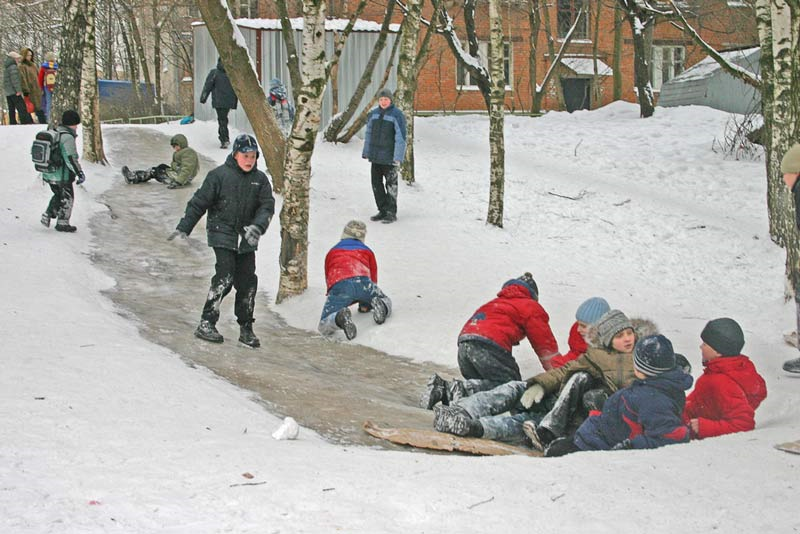 При обнаружении «опасных горок» попробуйте устранить их самостоятельно, или обратитесь в ГИБДД.  Будьте внимательны и помните,                    что «мелочей» в вопросах              безопасности не бывает.                                       Приятных  вам прогулок,  безоблачного  чистого  неба            и пушистого мягкого снега.